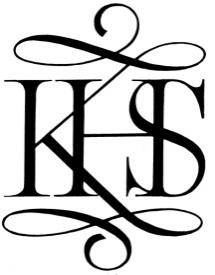 Kingswood House SchoolExams Archiving Policy2018/19This policy is annually reviewed to ensure that records are archived/retained in accordance with current requirementsKey staff involved in the exams archiving processPurpose of the policyThe purpose of this policy is to:identify exams-related information/records held by the exams office identify the retention perioddetermine the action required at the end of the retention period and the method of disposalinform or supplement the centre-wide records management policyApproved/reviewed byApproved/reviewed byKatie EdwardsKatie EdwardsDate of next reviewSept 2019RoleName(s)Exams OfficerKatie EdwardsExams Officer line manager (Senior Leader)Sally Witts, BursarHead of centreDuncan Murphy, HeadmasterSENCoHarriet Wilson, Senior SencoFinance ManagerSally Witts, BursarIT ManagerPippa WebbHead of Department(s)Ian Mitchell, Deputy Head and James March, Director of StudiesRecord typeRecord(s) description (where required)Retention information/periodAction at end of retention period (method of disposal)Access arrangements informationAny hard copy information kept by the EO relating to an access arrangement candidate.To be returned to SENCo as records owner at end of the candidate’s final exam series.Alternative site arrangements Any hard copy information on an alternative site arrangement. Notifications submitted online via CAP.Attendance register copies…keep signed records of the seating plan, the invigilation arrangements and the centre’s copies of the attendance registers for each examination. The awarding bodies may need to refer to these records. You must keep them until the deadline for reviews of marking has passed or until any appeal, malpractice or other results enquiry has been completed, whichever is later. [Reference ICE 12, 22]Confidential waste/shreddingAwarding body administrative informationAny hard copy publications provided by awarding bodies.To be retained until the current academic year update is provided. Candidates’ scripts Any unwanted copies of scripts returned to the centre through the Access to Scripts (ATS) service. To be retained securely until the awarding body’s earliest date for confidential disposal of unwanted scripts.Where teachers have used copies of candidates’ scripts for teaching and learning purposes but no longer wish to retain them, they must ensure that the scripts are disposed of in a confidential manner.[Reference PRS 6]Confidential disposalCandidates’ work Non-examination assessment work returned to the centre by the awarding body at the end of the moderation period. To be logged on return to the centre and immediately returned to subject staff as records owner. To be stored safely and securely along with work that did not form part of the moderation sample (including materials stored electronically) until the deadline for a review of moderation has passed or until a review of moderation, an appeal or a malpractice investigation has been completed, whichever is later (for the exam series). [Reference GR 3]Returned to candidates or safe disposalCentre consortium arrangements for centre assessed work Any hard copy information relating to consortium arrangements for centre assessed work. Applications submitted online via CAP.CertificatesCandidate certificates issued by awarding bodies.…retain all unclaimed certificates under secure conditions for a minimum of 12 months from the date of issue[Reference GR 5]Confidential destructionCertificate destruction informationA record of unclaimed certificates that have been destroyed. …destroy any unclaimed certificates after retaining them for a minimum of 12 months. They must be destroyed in a confidential manner. Centres that do not have a means of destroying certificates confidentially may return them to the respective awarding body. A record of certificates that have been destroyed should be retained for four years from their date of destruction. However, candidates should be informed that some awarding bodies do not offer a replacement certificate service. In such circumstances the awarding body will issue a Certifying Statement of Results; [Reference GR 5]Confidential destructionCertificate issue informationA record of certificates that have been issued.…distribute certificates to all candidates without delay and regardless of any disputes (such as non-payment of fees). Certificates must not be withheld without prior permission from an awarding body which will only be given in very exceptional circumstances. A record should be kept of the certificates that are issued; [Reference GR 5]Confidential materials: initial point of delivery logsLogs recording awarding body confidential exam materials received at the initial point of delivery in the centre to the point where tmaterials are securely issued to an authorised member of staff. Confidential materials: receipt, secure movement and secure storage logsLogs recording the receipt, checking, secure movement and secure storage of confidential exam materials. Dispatch logsProof of dispatch of exam script packages to awarding body examiners covered by the DfE (Standards & Testing Agency) yellow label serviceEntry informationAny hard copy information relating to candidates’ entries.Exam question papersQuestion papers for timetabled written exams.For confidentiality purposes question papers must not be released to centre personnel for use in accordance with the above licence until after the awarding body’s published finishing time for the examination or, in the case of a timetable variation, until all candidates within the centre have completed the examination. This does not restrict access to question papers by authorised centre personnel for the purpose of conducting examinations. [Reference GR 6]Issued to subject staffExam room checklistsChecklists confirming exam room conditions and invigilation arrangements for each exam session.Exam room incident logs Logs recording any incidents or irregularities in exam rooms for each exam session.Exam stationeryAwarding body exam  stationery provided solely for the purpose of external exams.Unused stationery will be returned to the centre’s secure storage facility until needed for a future examination. Surplus stationery must not be used for internal school tests, mock examinations and non-examination assessments. Any surplus or out-of-date stationery will be confidentially destroyed.[Reference ICE 30]Confidential destructionExaminer reportsTo be immediately provided to head of department as records owner.Finance informationCopy invoices for exams-related fees.To be returned to Finance department as records owner at the end of the academic year.Invigilation arrangementsSee Exam room checklistsInvigilator and facilitator training recordsA record of the content of the training given to invigilators must be retained on file until the deadline for reviews of marking has passed or until any appeal, malpractice or other results enquiry has been completed, whichever is later.A record of the content of the training given to invigilators and those facilitating an access arrangement for a candidate under examination conditions must be retained on file until the deadline for reviews of marking has passed or until any appeal, malpractice or other results enquiry has been completed, whichever is later.[Reference ICE 12, 13]JCQ publications Any hard copy publications provided by JCQ.To be retained until the current academic year update is provided. Moderator reportsTo be immediately provided to head of department as records owner.Moderation returns logsLogs recording the return of candidates’ work to the centre by the awarding body at the end of the moderation periodOvernight supervision informationJCQ form Timetable variation and confidentiality declaration for overnight supervision for any candidate eligible for these arrangements.…keep for inspection all completed forms available in your centre until the deadline for reviews of marking has passed or until any appeal, malpractice or other results enquiry has been completed, whichever is later. Forms may be stored electronically or in hard copy paper format and must not be sent to an awarding body, unless specifically requested; [Reference ICE 8]Post-results services: confirmation of candidate consent informationHard copy or email record of required candidate consent Consent forms or e-mails from candidates must be retained by the centre and kept for at least six months following the outcome of the clerical re-check or review of marking or any subsequent appeal.  The awarding bodies reserve the right to inspect such documentation. ATS consent to be retained for at least six months from the date consent given.    [Reference PRS 4, appendix A and B]        Post-results services: requests/outcome informationAny hard copy information relating to a post-results service request (RoRs, appeals, ATS) submitted to an awarding body for a candidate and outcome information from the awarding body.Post-results services: tracking logsLogs tracking to resolution all post-results service requests submitted to awarding bodies.Private candidate informationAny hard copy information relating to private candidates’ entries.Proof of postage – candidates’ workProof of postage of sample of candidates’ work submitted to awarding body moderators.(Proof of postage of candidates’ scripts to awarding body examiners/markers)(Centres not involved in the secure despatch of exam scripts service: a) must obtain proof of postage/despatch for each packet of scripts, which must be retained on the centre’s files until the results are published, in case of loss or damage.  (Proof of postage will provide evidence that the candidates’ scripts have left the centre. This is taken to indicate that the scripts were written at the appointed time and that, should the scripts not be received by the awarding body/examiner, then special consideration may be possible.)[Reference ICE 29])Resolving timetable clashes informationAny hard copy information relating to the resolution of a candidate’s clash of timetabled exam papersResults informationBroadsheets of results summarising candidate final grades by subject by exam series.Records for current year plus previous 6 years to be retained as a minimum.Seating plansPlans showing the seating arrangements of all candidates for every exam taken.…keep signed records of the seating plan, the invigilation arrangements and the centre’s copies of the attendance registers for each examination. The awarding bodies may need to refer to these records. You must keep them until the deadline for reviews of marking has passed or until any appeal, malpractice or other results enquiry has been completed, whichever is later. [Reference ICE 6]Special consideration informationAny hard copy information relating to a special consideration request and supporting evidence submitted to an awarding body for a candidate.Where a candidate is present but disadvantaged for a timetabled written examination a proportion of cases will be sampled for quality assurance purposes. A centre may be asked by an awarding body to provide evidence in support of an application. The centre must retain evidence supporting an on-line special consideration application until after the publication of results. Where a candidate is absent from an examination for an acceptable reason a proportion of cases will be sampled for quality assurance purposes. A centre may be asked by an awarding body to provide evidence in support of an application. The centre must retain evidence supporting a candidate’s absence from an examination until after the publication of results. [Reference SC 6]Suspected malpractice reports/outcomesAny hard copy information relating to a suspected or actual malpractice investigation/report submitted to an awarding body and outcome information from the awarding body.Transfer of credit informationAny hard copy information relating to a GCE AS transfer of credit arrangement (for a legacy unitised GCE AS specification) application submitted to an awarding body for a candidate.To be retained until the issue of the GCE A level result for the candidate.Transferred candidate arrangements Any hard copy information relating to a transferred candidate arrangement. Applications submitted online via CAP.Very late arrival reports/outcomesAny hard copy information relating to a candidate arriving very late to an exam. Reports submitted online via CAP.